HOMO SAPIENSPodemos suponer que nuestra especie, Homo sapiens, se originó en algún lugar de África hace alrededor de 150.000 años. Especies más arcaicas parecen haber continuado durante un tiempo. La especie se expandió relativamente lento, llegando a Australia hace 40.000 años. En Europa, la especie parece haber entrado más lentamente, entre 40.000 y 35.000 años, por España y por el este. Desde África los sapiens sapiens habrían avanzado hacia el Cercano Oriente (Palestina), donde hay yacimientos antiguos de alrededor de 100.000 años. A Europa estos hombres modernos habrían entrado hacia los 40.000 años; a Australia, entre los 40.000 y 50.000 años, y a América, un poco más tarde.
El sapiens sapiens es el antepasado más directo de la actual Humanidad. Por lo tanto, posee una desarrollada cultura, que con el correr del tiempo se hizo cada vez más compleja. Tiene una anatomía igual a la nuestra y una gran capacidad cerebral (1350 cm3). Fue la especie que invadió todos los continentes y la que organizó su vida en variadas estructuras sociales y políticas.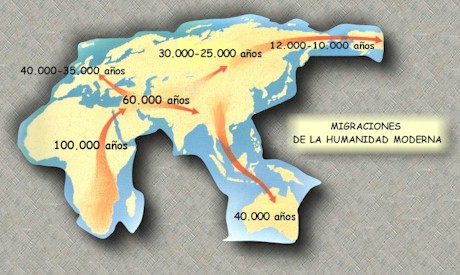 